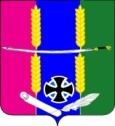 АДМИНИСТРАЦИЯ ВАСЮРИНСКОГО СЕЛЬСКОГО ПОСЕЛЕНИЯ ДИНСКОГО РАЙОНАПОСТАНОВЛЕНИЕот 08.12.2023										№ 377станица ВасюринскаяО  мерах по обеспечению пожарной безопасности на   территории Васюринского сельского поселения  Динского районав осенне-зимний период 2023-2024 годовЕжегодно с понижением температуры воздуха в осенне-зимний период обостряется пожароопасная обстановка. Основными причинами возникновения пожаров являются неосторожное обращение с огнем, нарушение правил устройства и эксплуатации электрических сетей и электрооборудования, печного отопления и других теплопроводящих установок.Во исполнение Федеральных законов: от 21 декабря 1994 № 69-ФЗ «О пожарной безопасности», от 6 октября 2003 № 131-ФЗ «Об общих принципах организации местного самоуправления в Российской Федерации», Закона Краснодарского края от 31 декабря 2000 № 250-КЗ «О пожарной безопасности в Краснодарском крае», Устава Васюринского сельского поселения, в целях усиления мер пожарной безопасности и своевременной подготовки к осенне-зимнему периоду объектов различных форм собственности, расположенных на территории Васюринского сельского поселения, а также в целях предупреждения пожаров, повышения уровня противопожарной защиты объектов жилищного фонда, здравоохранения, образования и  культуры, организации своевременного тушения пожаров, недопущения гибели и  травматизма людей на пожарах  на  территории поселения в осенне-зимний период 2023-2024 годов,  п о с т а н о в л я ю:Утвердить план организационно-технических мероприятий по предупреждению пожаров в осенне-зимний период 2023-2024 годов на территории Васюринского сельского поселения (приложение № 1). Запретить использование противопожарных разрывов между зданиями и сооружениями, пожарных проездов и подъездов к зданиям, пожарным водоисточникам под складирование материалов, оборудования, а также стоянки (парковки) транспорта, размещения скирд (стогов) грубых кормов и других горючих материалов.  Запретить сжигание мусора и отходов в мусорных контейнерах, в местах сбора мусора, на дворовых территориях, придомовых территориях многоквартирных жилых домов, территориях организаций, учреждений, предприятий, производств и территории общего пользования.Общему отделу администрации Васюринского сельского поселения:     - организовать информирование населения о мерах пожарной безопасности в осенне-зимний пожароопасный период и действиям при угрозе и возникновении чрезвычайных ситуаций, связанных с пожарами, посредством распространения наглядной агитации (плакатов, листовок) по вопросам обеспечения и соблюдения правил пожарной безопасности, необходимости очистки дымоходов от сажи, недопустимости эксплуатации не исправных печей, других теплогенерирующих устройств и бытового оборудования;      - привлекать органы территориального общественного самоуправления и административную комиссию сельского поселения к деятельности по обеспечению первичных мер по пожарной безопасности на подведомственных территориях;     - совместно с правоохранительными органами (по согласованию) продолжить работу по выявлению снятых с учёта бесхозных строений и других мест возможного проживания лиц, без определённого места жительства, а также неблагополучных семей и граждан, склонных к нарушениям правил пожарной безопасности;     - согласовывать с территориальными органами Государственного пожарного надзора проведение мероприятий с массовым пребыванием людей, связанных с праздниками;     - опубликовать настоящее постановление в сети интернет на официальном сайте администрации Васюринского сельского поселения.  Отделу ЖКХ администрации Васюринского сельского поселения:     - обеспечить освещение в темное время суток мест расположения наружных пожарных лестниц, пожарного инвентаря, а также подъездов к пожарным водоемам, к входам в здания и сооружения;     - проверить готовность имеющихся добровольных пожарных дружин (команд), с принятием необходимых мер по улучшению их материально-технического обеспечения;     - создать неприкосновенный запас горюче-смазочных материалов для организации тушения пожаров и ликвидации чрезвычайных ситуаций;     - в зимний период организовать очистку от снега и льда дорог, проездов и подъездов к зданиям, сооружениям, пожарным водоисточникам, пожарным инвентарям, используемых для целей пожаротушения, при необходимости оборудовать естественные и искусственные водоисточники (реки, пруды и т.п.) для забора воды пожарной техникой.Руководителям предприятий и организаций, независимо от форм собственности в процессе подготовки к осенне-зимнему пожароопасному периоду 2023-2024 годов:     - принять безотлагательные меры по обеспечению первичных мер пожарной безопасности;      - своевременно организовывать очистку закрепленной территории от горючих отходов, мусора, тары, опавших листьев, сухой растительности;      - рассмотреть вопросы об усилении ответственности всех категорий работников и руководящего состава за пожарную безопасность, необходимость организации дежурства при установлении особого противопожарного режима на объектах, исправность пожарного инвентаря, готовности первичных средств пожаротушения;      - организовать на своих подведомственных территориях проведение противопожарной пропаганды и обучение своего персонала мерам пожарной безопасности путём проведения устной агитации: лекций, бесед и информирования и наглядной агитации – листовки, плакаты;      - дороги, проезды и подъезды к зданиям, сооружениям, открытым складам, наружным пожарным лестницам и водоисточникам, используемым для целей пожаротушения, иметь всегда свободными для проезда пожарной техники, содержать в исправном состоянии, а зимой постоянно очищать от снега и льда;      - на территориях своих объектов иметь исправное наружное освещение в темное время суток для быстрого нахождения наружных пожарных лестниц и мест расположения пожарного инвентаря, а также подъезда к входам в здания и сооружения;      - обозначить места размещения (нахождения) средств ПБ и специально оборудованные места для курения;     - провести сверку планов эвакуации, наличие ответственных за противопожарную безопасность в помещениях и на объектах;     - ограничить применение пиротехнических изделий и электрических гирлянд при проведении праздничных мероприятий. При проведении массовых мероприятий согласовывать вопросы обеспечения пожарной безопасности с отделом государственного пожарного надзора.7.Рекомендовать руководителям сельскохозяйственных предприятий, фермерских хозяйств:     - выполнить полный комплекс мероприятий по обеспечению пожарной безопасности на объектах сельского хозяйства, при складировании кормов, ремонте и хранении сельскохозяйственной техники, при проведении работ в животноводстве.      -организовать круглосуточную охрану данных объектов.8.Настоящее постановление вступает в силу со дня подписания.9.Контроль за выполнением настоящего постановления оставляю за собой.Глава Васюринского сельского поселения                                                                              О.А.Черная                                                                                         Приложение № 1                                                          к постановлению администрации                                                                                                                                     Васюринского сельского поселения                                                                    от _______________ №_________Планорганизационно-технических мероприятий по предупреждению пожаров в осенне-зимний период 2023-2024 годов на территории Васюринского сельского поселенияСпециалист общего отдела администрации Васюринского сельского поселения                                                                    В.В. Сюйналиева    №   п/пНаименование мероприятийСрок выполненияОтветственный за выполнение1.Провести  ревизию водоисточников противопожарного водоснабженияДо 10.12.2022МУП «Родник»   2.Провести совещание с руководителями сельхозпредприятий, пожарных подразделений, других заинтересованных организаций по выработке дополнительных мер с учетом местных особенностей, по усилению пожарной безопасности и тушению пожаров на подведомственных территориях.До 10.12.2022Глава поселения 3.Организовать обучение мерам пожарной безопасности работающего и не работающего населенияВ течение всего периодаАдминистрация поселения 4.Организовать проверку противопожарного состояния жилого фондаДо 10.12.2022Администрация поселения5.Организовать проведение в образовательных учреждениях бесед с учащимися  и воспитан-никами по предупреждению пожаров, возникающих от детской  шалости с огнем, знание основных положений, Правил пожарной безопасности в РФ ППБ 01-03, а также действи-ям при пожаре и обеспечить своевременную отработку планов эвакуации людей на случай пожараДо 10.12.2022 Руководители образовательных учреждений6.Организовать проведение противопожарных инструктажей с лицами, находящимися на патронажном учете в службе соцобеспеченияДо 10.12.2022Социальные работники7.Обеспечить освещение в темное время суток мест нахождения пожарных гидрантов, наружных пожарных лестниц, пожарного инвентаря, а также подъездов к пирсам пожарных водоемов, к входам в здания и сооруженияДо 10.12.2022Администрация поселения8.Производить очистку от снега подъездов к пожарным гидрантам и пожарным водоёмамВ дни выпадения снегаМУП «Родник»,Администрация поселения9.Проверка устройств оповещения людей о пожареВ течение всего периодаКомиссия ЧС и ПБ10.Проведение информирования населения об обстановке с пожарами, соблюдению правил пожарной безопасности.В течение всего периодаКомиссия ЧС и ПБ11.Изготовление памяток, листовок и т.п. на противопожарную тематикуВ течение всего периодаАдминистрация поселения12.Принять исчерпывающие меры по приведению в надлежащее противопожарное состояние подведомственных объектов, устранить нару-шения требований пожарной безопасности, создающие угрозу возникновения пожара и безопасности людейДо 10.12.2022 Руководители предприятий,  организаций и учреждений расположенных на территории поселения 